ΣΥΛΛΟΓΟΣ ΕΚΠΑΙΔΕΥΤΙΚΩΝ Π. Ε.                    Μαρούσι  3 – 3 – 2024                                                                                                                    ΑΜΑΡΟΥΣΙΟΥ                                                   Αρ. Πρ.: 67Ταχ. Δ/νση: Μαραθωνοδρόμου 54                                             Τ. Κ. 15124 Μαρούσι                                                            Τηλ.: 2108020697 Fax: 2108020697                                                       Πληροφ.: Δ. Πολυχρονιάδης 6945394406                                                                                     Email:syll2grafeio@gmail.com                                           Δικτυακός τόπος: http//: www.syllogosekpaideutikonpeamarousiou.grΠΡΟΣ: Δήμο Λυκόβρυσης – Πεύκης Κοινοποίηση: κο Δήμαρχο Λυκόβρυσης – Πεύκης, κα Αντιδήμαρχο Παιδείας Λυκόβρυσης – Πεύκης, κο Πρόεδρο ΔΕΠ Δήμου Λυκόβρυσης – Πεύκης, Κο Πρόεδρο Σχολικής Επιτροπής Π. Ε. Δήμου Λυκόβρυσης – Πεύκης, Ένωση Συλλόγων Γονέων – Κηδεμόνων Λυκόβρυσης – Πεύκης, ΥΠΑΙΘΑ, Δ/νση Π. Ε. Β΄ Αθήνας, ΔΟΕ, Συλλόγους Εκπ/κών Π. Ε. της χώρας, ΤΑ ΜΕΛΗ ΤΟΥ ΣΥΛΛΟΓΟΥ ΜΑΣ  Θέμα: « Να αποδοθούν άμεσα τας χρήματα της β΄ και δ΄ του 2023 και της α΄ δόσης του 2024 από Κ. Α. Π. όπως μοιράστηκαν από την Δ. Ε. Π. του Δήμου Λυκόβρυσης – Πεύκης στα Δημοτικά Σχολεία και Νηπιαγωγεία του ομώνυμου Δήμου – Η οικονομική ασφυξία των Δημοτικών Σχολείων και Νηπιαγωγείων του Δήμου Λυκόβρυσης – Πεύκης εξαιτίας των χειρισμών του Δήμου δεν μπορεί να συνεχιστεί ». Τα Δημοτικά Σχολεία και Νηπιαγωγεία του Δήμου Λυκόβρυσης – Πεύκης τελούν υπό καθεστώς απαράδεκτης και αναιτιολόγητης οικονομικής ασφυξίας διότι η Δημοτική Αρχή (παρελθούσα και νυν) δεν αποδίδουν τα χρήματα από Κ.Α.Π. που μοιράζει στις σχολικές επιτροπές πρωτοβάθμιας και δευτεροβάθμιας εκπαίδευσης η Δ. Ε. Π. Πεύκης.Συγκεκριμένα ενώ με αποφάσεις της  Δ. Ε. Π. Πεύκης μοιράστηκαν στις σχολικές επιτροπές τα χρήματα της β΄ δόσης του 2023 (Ιούνιος 2023), της δ΄ δόσης του 2023 (Δεκέμβριος 2023)  και της α΄ δόσης του 2024 (Ιανουάριος 2024) αυτά δεν αποδόθηκαν ποτέ, μέσω της σχολικής επιτροπής Π. Ε., στα Δημοτικά Σχολεία και Νηπιαγωγεία του Δήμου με αποτέλεσμα να στερούνται πλήρως οικονομικών πόρων οι σχολικές μονάδες της Π. Ε. του ομώνυμου Δήμου. Οι δικαιολογίες της παρελθούσας και της νυν Δημοτικής Αρχής ότι πληρώθηκαν με τις δόσεις αυτές πάγια έξοδα των Δημοτικών Σχολείων και Νηπιαγωγείων του Δήμου Λυκόβρυσης – Πεύκης δεν μας πείθουν, αφού σε επανειλημμένες αιτήσεις των Διευθυντών/Διευθυντριών των Δημοτικών Σχολείων της Πεύκης να συναντηθούν με τον Δήμαρχο Πεύκης για να τους ενημερώσει σχετικά με την τρέχουσα κατάσταση εκείνος δεν ανταποκρίθηκε.Επιπρόσθετα ως αυτή την στιγμή δεν έχουν ενεργοποιηθεί οι κάρτες αυτόματης ανάληψης χρημάτων των Διευθυντών – Προϊσταμένων των Δημοτικών Σχολείων και Νηπιαγωγείων της Πεύκης ενώ αρκετοί προμηθευτές των σχολείων δεν έχουν πληρωθεί όσα τους χρωστάει η σχολική επιτροπή Π. Ε. από αναλώσιμα που έχουν προμηθεύσει στις σχολικές μονάδες. Το Δ. Σ. του Συλλόγου Εκπ/κών Π. Ε. Αμαρουσίου εκφράζοντας την αγανάκτηση των μελών του -  εκπαιδευτικών των Δημοτικών Σχολείων και Νηπιαγωγείων της Πεύκης καλεί τον κο Δήμαρχο και το Δημοτικό Συμβούλιο του Δήμου Λυκόβρυσης – Πεύκης να προβούν σε όλες εκείνες τις ενέργειες που απαιτούνται για την άμεση άρση του καθεστώτος οικονομικής ασφυξίας των Δημοτικών Σχολείων και Νηπιαγωγείων του Δήμου Λυκόβρυσης – Πεύκης.Συγκεκριμένα απαιτούμε την άμεση απόδοση των χρημάτων των δόσεων που έχουν παρακρατηθεί από την σχολική επιτροπή Π. Ε. στα Δημοτικά Σχολεία και Νηπιαγωγεία της Πεύκης και την άμεση ενημέρωσή μας για το ποιες υπηρεσίες και προμηθευτές των σχολικών μονάδων της Π. Ε. έχουν αποπληρωθεί ή υπάρχει χρέος της σχολικής επιτροπής προς αυτές; Για όλα τα παραπάνω το Δ. Σ. του Συλλόγου Εκπ/κών Π. Ε. Αμαρουσίου ζητά άμεσα  συνάντηση με τον κο Δήμαρχο Λυκόβρυσης – Πεύκης και και την κα Αντιδήμαρχο Παιδείας του Δήμου Λυκόβρυσης – Πεύκης και παράλληλα θα ζητήσει να παρουσιάσει την κατάσταση με παράστασή του στο Δημοτικό Συμβούλιο του Δήμου Λυκόβρυσης – Πεύκης. Ακόμα καλούμε το Δ. Σ. της Δ. Ο. Ε. να επιληφθεί του συγκεκριμένου θέματος.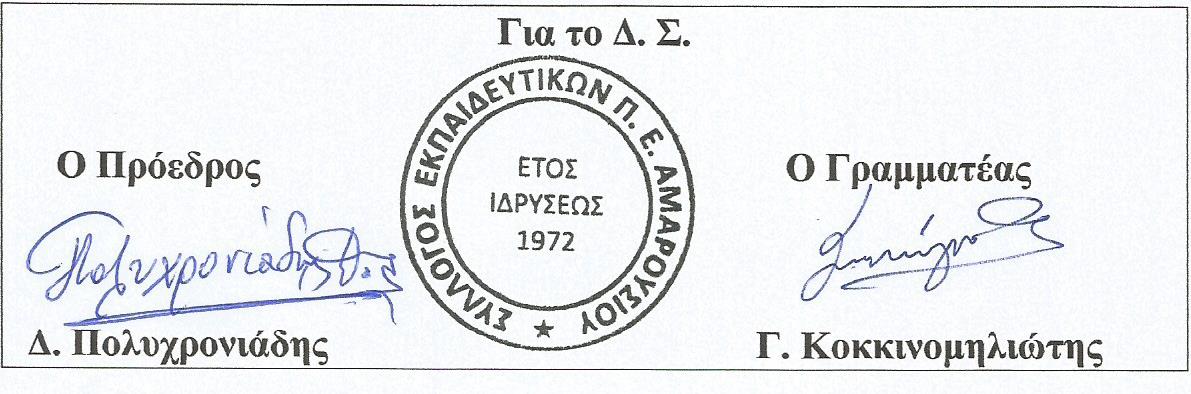 